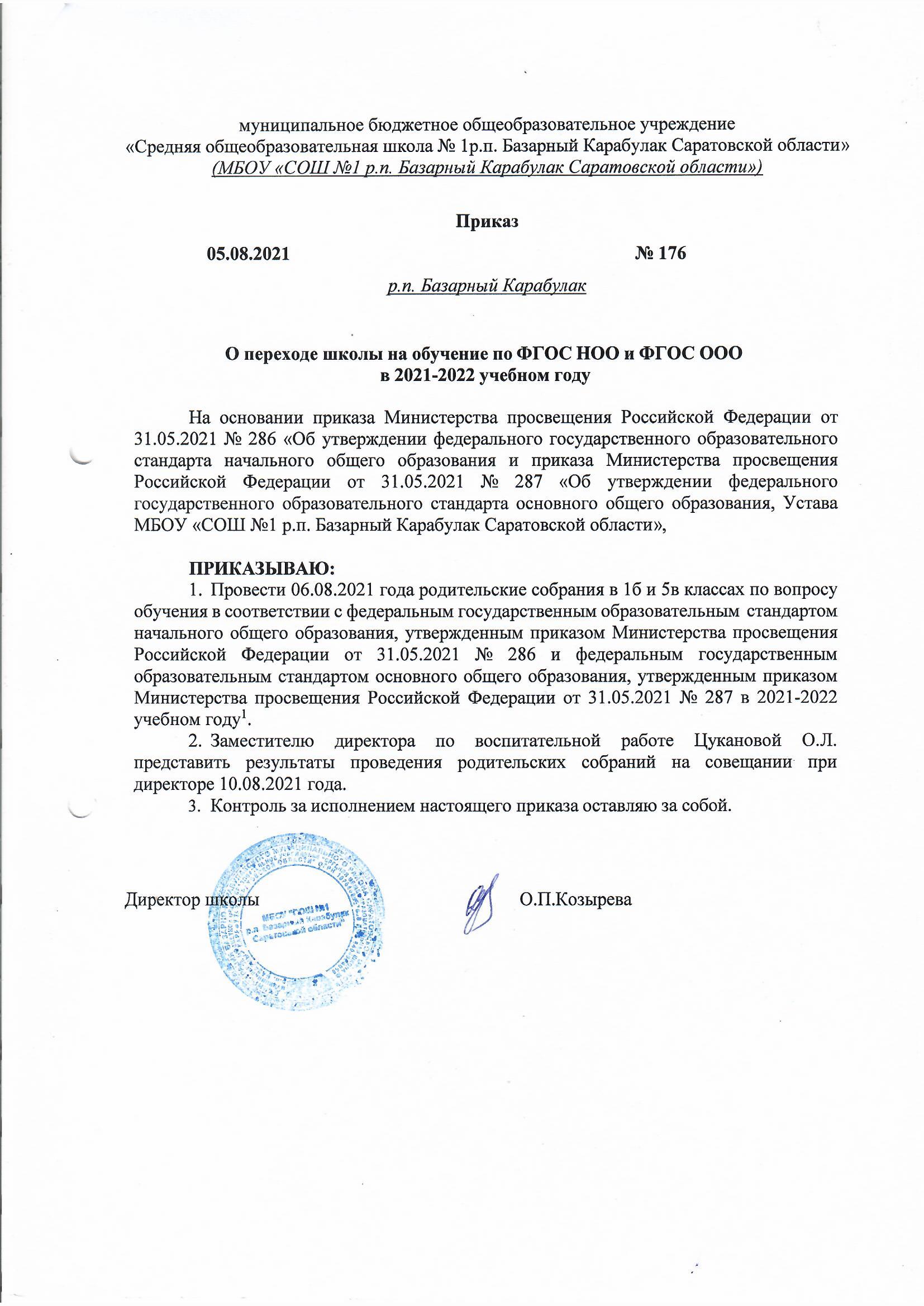 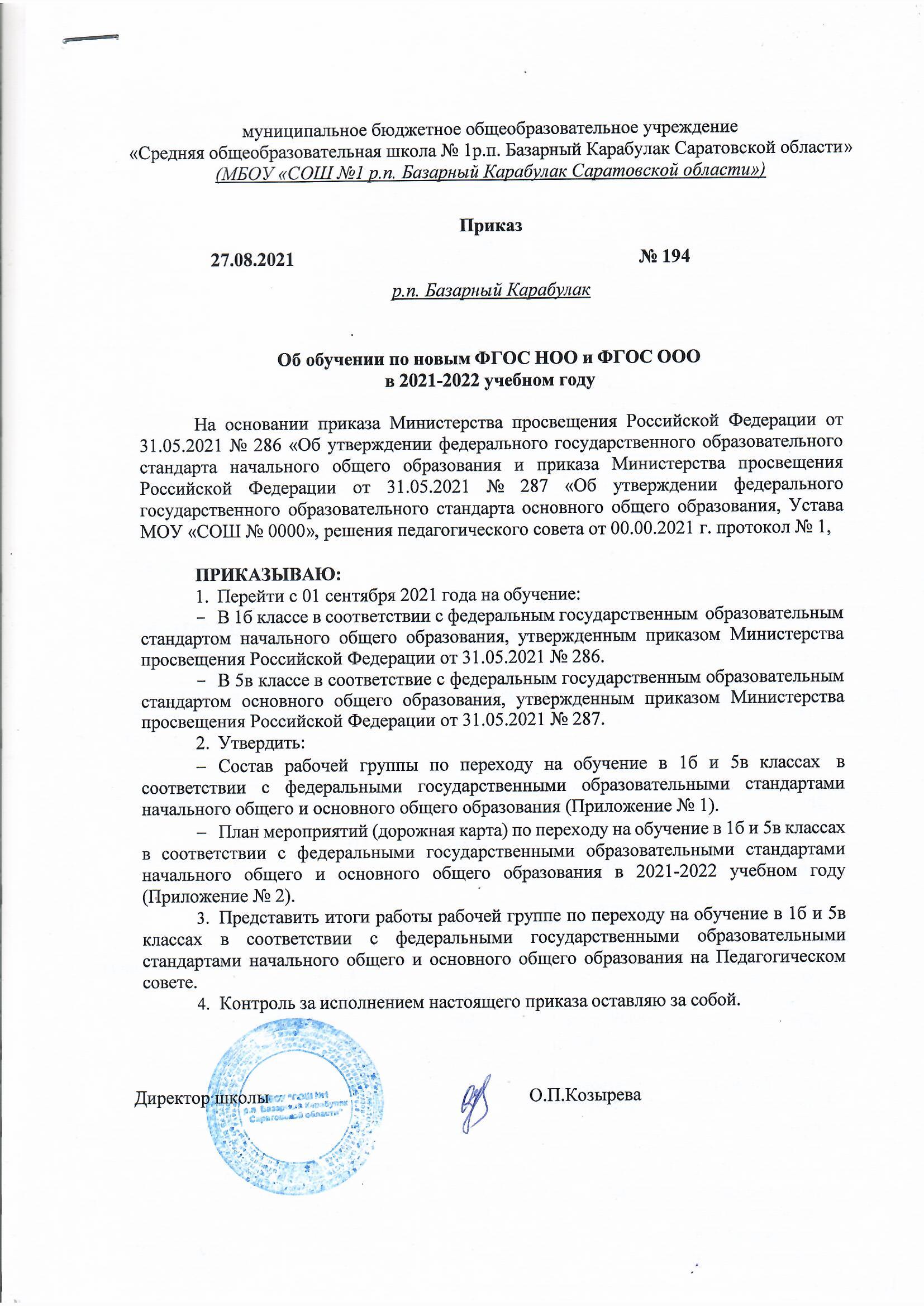 муниципальное бюджетное общеобразовательное учреждение «Средняя общеобразовательная школа № 1р.п. Базарный Карабулак Саратовской области» (МБОУ «СОШ №1 р.п. Базарный Карабулак Саратовской области»)Приказ р.п. Базарный КарабулакО переходе школы на обучение по ФГОС НОО и ФГОС ООО в 2021-2022 учебном годуНа основании приказа Министерства просвещения Российской Федерации от 31.05.2021 № 286 «Об утверждении федерального государственного образовательного стандарта начального общего образования и приказа Министерства просвещения Российской Федерации от 31.05.2021 № 287 «Об утверждении федерального государственного образовательного стандарта основного общего образования, Устава МБОУ «СОШ №1 р.п. Базарный Карабулак Саратовской области»,ПРИКАЗЫВАЮ:Провести 06.08.2021 года родительские собрания в 1б и 5в классах по вопросу обучения в соответствии с федеральным государственным образовательным стандартом начального общего образования, утвержденным приказом Министерства просвещения Российской Федерации от 31.05.2021 № 286 и федеральным государственным образовательным стандартом основного общего образования, утвержденным приказом Министерства просвещения Российской Федерации от 31.05.2021 № 287 в 2021-2022 учебном году1.Заместителю директора по воспитательной работе Цукановой О.Л. представить результаты проведения родительских собраний на совещании при директоре 10.08.2021 года.Контроль за исполнением настоящего приказа оставляю за собой.Директор школы                                                        О.П.Козыревамуниципальное бюджетное общеобразовательное учреждение «Средняя общеобразовательная школа № 1р.п. Базарный Карабулак Саратовской области» (МБОУ «СОШ №1 р.п. Базарный Карабулак Саратовской области»)Приказ р.п. Базарный КарабулакОб обучении по новым ФГОС НОО и ФГОС ООО в 2021-2022 учебном годуНа основании приказа Министерства просвещения Российской Федерации от 31.05.2021 № 286 «Об утверждении федерального государственного образовательного стандарта начального общего образования и приказа Министерства просвещения Российской Федерации от 31.05.2021 № 287 «Об утверждении федерального государственного образовательного стандарта основного общего образования, Устава МОУ «СОШ № 0000», решения педагогического совета от 00.00.2021 г. протокол № 1,ПРИКАЗЫВАЮ:Перейти с 01 сентября 2021 года на обучение:В 1б классе в соответствии с федеральным государственным образовательным стандартом начального общего образования, утвержденным приказом Министерства просвещения Российской Федерации от 31.05.2021 № 286.В 5в классе в соответствие с федеральным государственным образовательным стандартом основного общего образования, утвержденным приказом Министерства просвещения Российской Федерации от 31.05.2021 № 287.Утвердить:Состав рабочей группы по переходу на обучение в 1б и 5в классах в соответствии с федеральными государственными образовательными стандартами начального общего и основного общего образования (Приложение № 1).План мероприятий (дорожная карта) по переходу на обучение в 1б и 5в классах в соответствии с федеральными государственными образовательными стандартами начального общего и основного общего образования в 2021-2022 учебном году (Приложение № 2).Представить итоги работы рабочей группе по переходу на обучение в 1б и 5в классах в соответствии с федеральными государственными образовательными стандартами начального общего и основного общего образования на Педагогическом совете.Контроль за исполнением настоящего приказа оставляю за собой.Директор школы                                                        О.П.КозыреваПриложение №1Состав рабочей группы по переходу на обучение в 1б и 5в классах в соответствии с федеральными государственными образовательными стандартами начального общего и основного общего образованияПриложение №2Дорожная картапо переходу общеобразовательных организаций на новый ФГОС НОО в 2021-2022 гг.Дорожная картапо переходу общеобразовательных организаций на новый ФГОС ООО в 2021-2022 гг.Директорподпись	И.О. Фамилия05.08.2021 № 17627.08.2021 № 194№Ф.И.О.Должность1Козырева О.П.Директор школы2Цуканова О.Л.Заместитель директора по УВР3Фокина Е.В.Заместитель директора по ВР4Василькова М.Е.Руководитель ШМО учителей начальных классов5Илюшина О.В.Руководитель ШМО учителей русского языка и литературы6Невская И.Ю.Руководитель ШМО учителей математики, информатики и физики7Невская О.В.Руководитель ШМО учителей химии и биологии8Борисов И.А.Руководитель ШМО учителей истории, обществознания и ХЭЦ9Маркина А.В.Руководитель ШМО учителей иностранного языка10Тимохин В.В.Руководитель ШМО учителей физической культуры, ОБЖ и технологии11Железнова Е.И.Педагог-психолог№МероприятияСрокОтветственныеДокумент по результатам мероприятияИзучение условий и возможностей образовательной организации, мнений родителей (законных представителей) для выбора одного из учебных модулей предметной области «Основы религиозных культур и светской этики»До 1 сентября2021 годаЗаместитель директора по УВРАналитическая справкаИзучение образовательных потребностей (запросов) обучающихся и родителей (законных представителей) для проектирования части ООП НОО, формируемой участниками образовательных отношенийДо 1 сентября 2021 годаЗаместитель директора по УВРАналитическая справкаРазработка пояснительной записки ООП НОО, планируемых результатов освоения обучающимися программы НОО, системы оценки достижения планируемых результатов освоения программы НООДо 1 сентября2021 годаЗаместитель директора по УВР, заместитель директора по ВРПроекты структурных элементов целевого раздела ООП НОО – пояснительной записки ООП НОО, планируемых результатов освоения обучающимися программы НОО, системы оценки достижения планируемых результатов освоения программы НООРазработка рабочих программ учебных предметов, учебных курсов (в том числе внеурочной деятельности), учебных модулей, программы формирования универсальных учебных действий у обучающихся, рабочей программы воспитания в соответствии с требованиями нового ФГОС НООДо 1 сентября2021 годаЗаместитель директора по УВР, заместитель директора по ВР,учителя-предметникиПроекты структурных элементов содержательного раздела ООП НОО – рабочих программ учебных предметов, учебных курсов (в том числе внеурочной деятельности), учебных модулей, программы формирования универсальных учебных действий у обучающихся, рабочей программы воспитания в соответствии с требованиями нового ФГОС НООРазработка учебного плана, плана внеурочной деятельности, календарного учебного графика, календарного плана воспитательной работы, характеристики условий реализации программы НОО в соответствии с требованиями нового ФГОС НООДо 1 сентября 2021 годаЗаместитель директора по УВР, заместитель директора по ВР,заместитель директора по АХРПроекты структурных элементов организационного раздела ООП НОО – учебного плана, плана внеурочной деятельности, календарного учебного графика, календарного плана воспитательной работы, характеристики условий реализации программы НОО в соответствии с требованиями нового ФГОС НООЗавершение разработки ООП НОО в соответствии с требованиями нового ФГОС НООДо 1 сентября 2021 годаЗаместитель директора по УВР,заместитель директора по ВР,заместитель директора по АХРПроект ООП НООРассмотрение и утверждение ООП НОО образовательной организации, подготовленной в соответствии с требованиями нового ФГОС НОО До 1 сентября 2021 годаДиректорПротокол заседания Педагогического совета, приказ директора об утверждении ООП НООПриведение в соответствие с требованиями нового ФГОС НОО должностных инструкций работников образовательной организацииДо 1 октября 2021 годаСпециалист по кадрамДолжностные инструкцииКорректировка плана-графика повышения квалификации педагогических работников образовательной организации с учетом требований нового ФГОС НООДо 1 ноября 2021 годаЗаместитель директора по УВРПлан-график повышения квалификации педагогических работников образовательной организацииАнализ соответствия электронной информационно-образовательной среды образовательной организации требованиям нового ФГОС НОО, подготовка предложений по совершенствованию электронной информационно-образовательной средыСентябрь  2021 года  – июнь 2022 годаЗаместитель директора по УВРАналитическая справкаАнализ соответствия материально-технической базы образовательной организации требованиям нового ФГОС НОО, а также действующим санитарно-эпидемиологическим требованиям, противопожарным нормам и нормам охраны труда Сентябрь  2021 года  – июнь 2022 годаЗаместитель директора по УВР, заместитель директора по АХРАналитическая справкаРазработка и внедрение в образовательную деятельность сетевой формы реализации образовательной программы с участием учреждений дополнительного образования детей, учреждений культуры и спорта в целях преодоления ресурсных ограничений по реализации нового ФГОС НООСентябрь  2021 года – май 2022 годаДиректорДоговор о сетевой форме реализации образовательной программы№МероприятияСрокОтветственныеДокумент по результатам мероприятияИзучение условий и возможностей образовательной организации, образовательных потребностей (запросов) обучающихся и родителей (законных представителей) несовершеннолетних обучающихся для выбора одного из учебных курсов (учебных модулей) предметной области «Основы духовно-нравственной культуры народов России», а также решения вопроса о введении в учебный план или отказа от преподавания учебных предметов «Родной язык», «Родная литература», «Второй иностранный язык»До 1 сентября2021 годаЗаместитель директора по УВРАналитическая справкаИзучение образовательных потребностей (запросов) обучающихся и родителей (законных представителей) для проектирования части ООП ООО, формируемой участниками образовательных отношенийДо 1 сентября 2021 годаЗаместитель директора по УВРАналитическая справкаРазработка пояснительной записки ООП ООО, планируемых результатов освоения обучающимися программы ООО, системы оценки достижения планируемых результатов освоения программы ОООДо 1 сентября2021 годаЗаместитель директора по УВР, заместитель директора по ВРПроекты структурных элементов целевого раздела ООП ООО – пояснительной записки ООП ООО, планируемых результатов освоения обучающимися программы ООО, системы оценки достижения планируемых результатов освоения программы ООО Разработка рабочих программ учебных предметов, учебных курсов (в том числе внеурочной деятельности), учебных модулей, программы формирования универсальных учебных действий у обучающихся, рабочей программы воспитания, программы коррекционной работы (при наличии в образовательной организации обучающихся с ОВЗ) в соответствии с требованиями нового ФГОС ОООДо 1 сентября2021 годаЗаместитель директора по УВР, заместитель директора по ВР,учителя-предметникиПроекты структурных элементов содержательного раздела ООП ООО – рабочих программ учебных предметов, учебных курсов (в том числе внеурочной деятельности), учебных модулей, программы формирования универсальных учебных действий у обучающихся, рабочей программы воспитания, программы коррекционной работы (при наличии в образовательной организации обучающихся с ОВЗ)  в соответствии с требованиями нового ФГОС ОООРазработка учебного плана, плана внеурочной деятельности, календарного учебного графика, календарного плана воспитательной работы, характеристики условий реализации программы ООО, в том числе адаптированной, в соответствии с требованиями нового ФГОС ОООДо 1 сентября 2021 годаЗаместитель директора по УВР, заместитель директора по ВР, заместитель директора по АХРПроекты структурных элементов организационного раздела ООП ООО – учебного плана, плана внеурочной деятельности, календарного учебного графика, календарного плана воспитательной работы, характеристики условий реализации программы ООО, в том числе адаптированной, в соответствии с требованиями нового ФГОС ООО Завершение разработки ООП ООО в соответствии с требованиями нового ФГОС ОООДо 1 сентября 2021 годаЗаместитель директора по УВР,заместитель директора по ВР,заместитель директора по АХРПроект ООП ОООРассмотрение и утверждение ООП ООО образовательной организации, подготовленной в соответствии с требованиями нового ФГОС ООО До 1 сентября 2021 годаДиректорПротокол заседания Педагогического совета, приказ директора об утверждении ООП ОООПриведение в соответствие с требованиями нового ФГОС ООО должностных инструкций работников образовательной организацииДо 1 октября 2021 года Специалист по кадрамДолжностные инструкцииКорректировка плана-графика повышения квалификации педагогических работников образовательной организации с учетом требований нового ФГОС ОООДо 1 ноября 2021 годаЗаместитель директора по УВРПлан-график повышения квалификации педагогических работников образовательной организацииАнализ соответствия электронной информационно-образовательной среды образовательной организации требованиям нового ФГОС ООО, подготовка предложений по совершенствованию электронной информационно-образовательной средыСентябрь  2021 года  – июнь 2022 годаЗаместитель директора по УВРАналитическая справкаАнализ соответствия материально-технической базы образовательной организации требованиям нового ФГОС ООО, а также действующим санитарно-эпидемиологическим требованиям, противопожарным нормам и нормам охраны труда Сентябрь  2021 года  – июнь 2022 годаЗаместитель директора по УВР, заместитель директора по АХРАналитическая справкаРазработка и внедрение в образовательную деятельность сетевой формы реализации образовательной программы с участием учреждений дополнительного образования детей, учреждений культуры и спорта, профессиональных образовательных организаций и организаций высшего образования в целях преодоления ресурсных ограничений по реализации нового ФГОС ОООСентябрь  2021 года – май 2022 годаДиректорДоговор о сетевой форме реализации образовательной программы